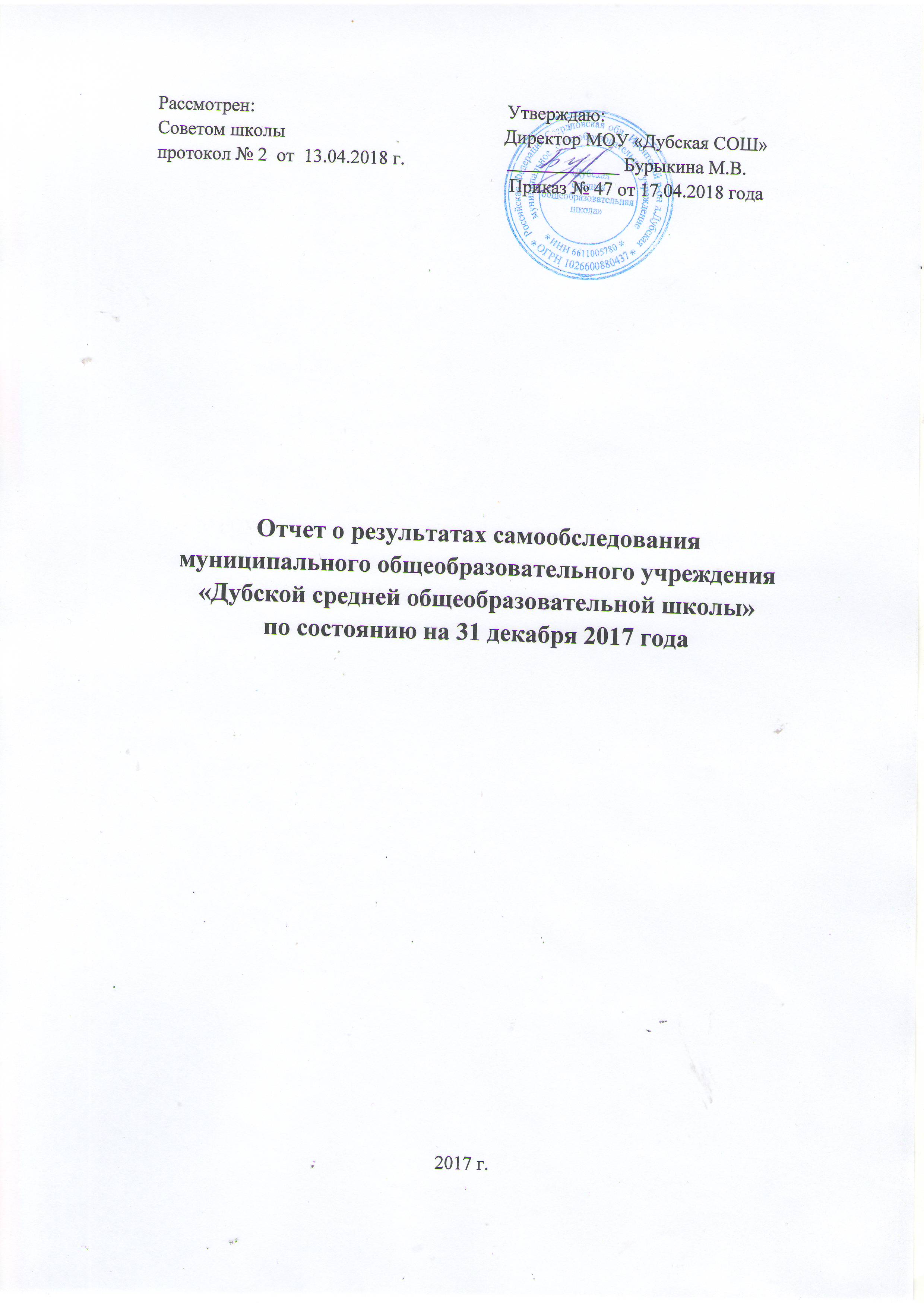 I. Аналитическая часть1. Общая информация, организационно-правовые условия, система управления учреждением1.1. Анализ соответствия условий, предусмотренных лицензией на право ведения образовательной деятельности, фактическим условиям на момент самообследованияНаименование образовательного учреждения в соответствии с Уставом:Муниципальное образовательное учреждение «Дубская средняя общеобразовательная школа» (далее – Учреждение)Сокращенное наименование учреждения – МОУ «Дубская СОШ»Организационно-правовая форма – учреждениеТип - образовательное учреждениеВид -  средняя общеобразовательная школаУчредитель: Ирбитское муниципальное образованиеГод основания: 1974 годЮридический адрес: 623805 Свердловская область, Ирбитский район, д.Дубская, ул. Школьная, д.6.Фактический адрес:623805 Свердловская область, Ирбитский район, д.Дубская, ул. Школьная, д.6.Телефон: 8 (34355) 3-04-34E-mail:dubskaya35@mail.ruДокумент о создании образовательного учреждения: решение исполнительного комитета Ирбитского районного Совета депутатов трудящихся №185 от 14 мая 1974 годаСвидетельство о государственной регистрации: серия 66АО1 № 0001420, дата выдачи 14.11.2014 г. Свидетельство о постановке на учет российской организации в налоговом органе по месту ее нахождения: серия 66 № 007707568 от 01 сентября 2011г.Устав: место регистрации Устава - Утвержден постановлением администрации Ирбитского муниципального образования от 23октября  2017 года № 935 - ПА. Основные задачи образовательного учреждения:1. Создание   условий по   укреплению и развитию  физического, психического и социального здоровья обучающихся: развитие мотивации обучающихся к формированию культуры здоровья, здорового образа жизни, обеспечение здоровьесбережения обучающихся в учебной и внеурочной деятельности, повышение двигательной активности школьников, освоение педагогами здоровьесберегающих технологий; 2. Реализация  ФГОС начального общего образования  в 1-4 классах,  ФГОС основного общего образования в 5-7 классах: духовно–нравственное воспитание школьников,   формирование  социально значимых качеств личности,   организация образовательного процесса на основе  системно–деятельностного  подхода, внедрение современных образовательных методик и технологий, обеспечивающих  формирование и развитие  универсальных учебных действий, активную позицию школьников в образовательном процессе; 3. Повышение качества образования на основе индивидуализации и дифференциации: развитие мотивации школьников к личностному росту, успешности в учебно- познавательной и общественно полезной деятельности; формирование и  развитие навыков самостоятельной, проектной, исследовательской деятельности;     организация предпрофильной подготовки в основной школе; 4. Развитие профессионально – творческого потенциала педагогов: освоение и внедрение в образовательный процесс современных образовательных методик и технологий; моделирование  результативных образовательных педагогических форм; освоение новой модели аттестации педагогических кадров;активное участие в профессиональных конкурсах;  предъявление педагогического опыта образовательному сообществу. Лицензия: серия 66ЛО1 №0006329, регистрационный номер №19642 от 05марта 2018г., выдана Министерством общего и профессионального образования Свердловской области, срок действия лицензии – бессрочно. Лицензионные показатели (лицензионный норматив/фактически):- контингент: обучающиеся от 6,5 до 18 лет;Образовательные программы:-общеобразовательная программа начального общего образования;- общеобразовательная программа основного общего образования;- общеобразовательная программа среднего общего образования;- адаптированная образовательная программа обучающихся с ограниченными возможностями здоровья.Дополнительное образование:- дополнительное образование детей и взрослых.1.2. Структура образовательного учрежденияи система его управления1.2.1. Соответствие организации управления образовательным учреждением уставным требованиям. - Организационная структура - Органы самоуправления и соуправления1.2.2. Соответствие собственной нормативной и организационно-распорядительной документации действующему законодательству и уставу.1.2.3. Организация внутреннего и внешнего взаимодействия 1.2.4. Периодичность и полнота рассмотрения на заседаниях советов (педагогических, методических, пр.) вопросов (с точки зрения управления образовательным процессом)2. Оценка образовательной деятельности. Содержание и качество.2.1. Система управления качеством и ее эффективностьВ своей деятельности школа руководствуется: Конституцией Российской Федерации, Федеральным законом «Об образовании» Российской Федерации, от 29.12.2012 № 273- ФЗ, Постановлением  Главного государственного санитарного врача Российской Федерации от 29 декабря . N189 «Об утверждении СанПиН 2.4.2.2821-10 «Санитарно-эпидемиологические требования к условиям и организации обучения в общеобразовательных учреждениях» (зарегистрировано Министерством юстиции Российской Федерации 3 марта 2011г., регистрационный N 19993)(с изменениями от  24.11.2015г. №81), Порядком организации и осуществления образовательной деятельности по общеобразовательным программам (утв. приказом Министерства образования и науки РФ от 30 августа 2013 г. № 1014), законодательством Свердловской области, Уставом Ирбитского муниципального образования, Уставом МОУ «Дубская СОШ» и иными правовыми актами.Современный уровень подхода к уровню образования предусматривает определение его эффективности. С этой целью в школе разработано и утверждено на педагогическом совете - Положение о внутренней системе оценки качества образования (приказ №85-Б от 20.05.2016).Положение о внутренней системе оценки качества образования (далее ВСОКО) устанавливает единые требования при реализации внутренней системы оценки качества образования МОУ «Дубская СОШ».Положение распространяется на деятельность всех педагогических работников учреждения, осуществляющих профессиональную деятельность в соответствии с трудовыми договорами. Целью ВСОКО является получение объективной информации о состоянии качества образования, тенденциях его изменения и причинах, влияющих на его уровень. Управление качеством образования в школе основано на использовании методов управления основанных на диагностике и мониторинге, как необходимых условиях повышения эффективности управления. Основным методом является внутришкольный контроль, который осуществляется в соответствии с Планом ВШК МОУ «Дубская СОШ». Система мониторинга качества образования МОУ «Дубская СОШ» является составной частью ВСОКО и служит информационным обеспечением ВСОКО школы. Целью мониторинга является сбор, обобщение, анализ информации о состоянии системы образования МОУ «Дубская СОШ» и основных показателях ее функционирования для определения тенденций развития системы образования в школе, принятия обоснованных управленческих решений по достижению качественного образования.Инструменты управления качеством образования: - административный: обеспечение нормативно-правового регулирования деятельности в условиях реализации Программы развития и достижения нового качества образования; - организационно-управленческий: демократический стиль управления учреждением, образовательным процессом, решает задачи создания условий для достижения нового качества образования; - ресурсный: укрепление и обновление материально - технической базы школы, является одним из условий повышения качества образовательного процесса и его результатов. Повышение кадрового потенциала; - социально-педагогический: создание условий, способствующих достижению качества образования, в первую очередь обучающихся, обеспечение удовлетворенности родителей и социума от предоставляемых образовательных услуг; - мониторинговый: сбор, обработка, хранение и распространение информации об образовательной системе учреждения и ее отдельных компонентах (брошюры, рекламации); информационное обеспечение управления, обеспечение непрерывного прогностического слежения за состоянием, развитием педагогического процесса в целях оптимального выбора образовательных целей, задач и средств их решения в условиях достижения нового качества образования.Результаты функционирования системы управления качеством В школе созданы условия для качественной подготовки обучающихся начального, основного и среднего общего образования:Результаты промежуточной аттестации учащихся 1-10 класс 
за 2016-2017 учебный год:Результаты текущей аттестации учащихся 2-11 классза 2017-2018 учебный год В школе обеспечена возможность достижения планируемых результатов освоения основной образовательной программы основного и общего образования в соответствии с образовательной программой, целями и задачами образовательной деятельности.Качество подготовки обучающихся и выпускников соответствует федеральным государственным образовательным стандартам. Доля обучающихся, закончивших 2016 – 2017 учебный год на «4» и «5», составляет 29%, в 2017-2018 учебном году по результатам текущей аттестации доля обучающихся на «4» и «5» составила 41%.Эффективно сочетаются урочные и внеурочные формы организации образовательного процесса. Однако остается проблема повышения мотивации к обучению и, как следствие, повышение качества обучения. Педагогическому коллективу школы следует работать над повышением качества знаний в начальной, основной и средней школе, также необходимо организовать работу по привлечению обучающихся к участию в олимпиадах.В 2017-2018 учебном году в школьном туре Всероссийской олимпиады школьников приняли участие 39школьников из 5-11 классов –75%. 14 обучающихся приняли участие в муниципальном этапе.Результаты государственной итоговой аттестации в основной школе (ОГЭ):В образовательном учреждении сложилась система, обеспечивающая качественную организацию проведения государственной итоговой аттестации: создана нормативно-правовая база, информационные условия. Результаты итоговой аттестации выпускников 9-х классов свидетельствуют об удовлетворительном уровне образования учащихся, что подтверждает соответствие уровня их подготовки требованиям государственного образовательного стандарта. Все учащиеся (100%) успешно сдали выпускные экзамены.По итогам промежуточной и государственной итоговой аттестации руководителями и педагогами школы проводится анализ результатов, выявляются причины, обусловившие данный результат, формулируются проблемы и намечаются пути их решения.Выпускники 9 классов 2016-2017 учебного года  продолжили обучение в учреждениях СПО.Выпускников 11 класса в 2016-2017 учебном году не было.У выпускников школы сформирована потребность в продолжении образования.Выполнение учебных планов и программ за 2016-2017 учебный год:* Выполнение учебных планов и программ обеспечено за счет коррекции календарно- тематического планирования рабочих программ, содержание курсов при этом не менялось.2.2. Структура обученияСтруктура общеобразовательного учреждения и контингент:В общеобразовательном учреждении обучается 115 человек в 12 классах-комплектах.Средняя наполняемость классов:1-4 класс – 14,5 человек5-9 класс – 8,3 человек10-11 класс – 3,5 человекКомплектование контингента обучающихся производится с Уставом общеобразовательного учреждения.В ОУ имеется 1 автобус для осуществления подвоза 26 (22,4 %) из 5 деревень: д.Косари – 2 человек, д,Бузина – 1 человек, д.Юдина – 2 человек, д.Гуни – 15 человек, д.Азева – 6 человека. Автобус следует по двум маршрутам, которые утверждены в ГИБДД.Форма получения образования: очная, количество учащихся, получаемых образование по данной форме 115.Научно-исследовательская и проектная деятельности обучающихсяНаучно-исследовательская и проектная деятельности обучающихся проходит в  основном по следующим  направлениям: краеведческое, эколого-биологическое. Основные формы участия детей это конкурсы, турниры, защита учебно-исследовательских проектов, викторины, участие детей в форуме.Участие учеников МОУ «Дубская СОШ» в проектной деятельности в 2017 г.Формы психолого-педагогической поддержки обучающихсяНепременным условием реализации требований Стандарта является создание в образовательном учреждении психолого-педагогических условий. Основными формами психолого-педагогической поддержки являются:диагностика, направленная на выявление особенностей статуса школьника консультирование педагогов и родителей (осуществляется учителем, администрацией образовательного учреждения) профилактика, экспертиза, развивающая работа, просвещение, коррекционная работа (осуществляется в течение всего учебного времени) При организации образовательной деятельности  педагогами создается благоприятный психологический климат. Самым главным в работе педагогов является работа с детьми с различными образовательными потребностями – это дети и подростки, оказавшиеся в трудной жизненной ситуации, старшеклассники, талантливые и одаренные дети, а также  дети с ограниченными возможностями.Использование здоровьесберегающих технологий в образовательной деятельности Здоровье школьников отнесено к приоритетным направлениям государственной политики в области образования.  В рамках реализации образовательных программ для достижений конкретных результатов, является необходимым создание комфортной развивающей образовательной среды, гарантирующее охрану и укрепление физического, психологического, и социального здоровья учащихся.Сохранению и укреплению здоровья учащихся способствуют следующие моменты организации обучения и воспитания:приведение в соответствии с санитарными нормами и правилами образовательной среды школы: мебели, режима освещения, проветривания помещений, учебного плана, структуры урока;рационально организуются занятия с учетом динамики работоспособности обучающихся, применяются оздоровительные моменты и двигательно - игровые компоненты занятия (физкультминутки, динамические паузы);
проведение инструктажа по технике безопасности;организация питания учащихся;введение в учебный план дополнительного третьего часа физической культуры;ведутся уроки основ безопасности жизнедеятельности учащихся.Соблюдаются оптимальные условия, установленные требованиями СанПин.Важнейшим условием деятельности педагогического коллектива школы стало обязательное применение здоровьесберегающих технологий в учебном процессе и во внеклассной работе.Уроки физической культуры в количестве 3-х часов в неделю проводятся в спортивном зале и на свежем воздухе, зимой организованы занятия на лыжах. Материальная база для занятий физической культуры достаточная. Организована работа спортивных секций.Реализуется программа производственно-лабораторного контроля, в рамках которой осуществляется контроль выполнения требований санитарно-эпидемиологических правил и нормативов.Горячее питание организовано в школьной столовой на 100посадочных мест. Охват горячим питанием составляет 93 человека (80%). Столовая оснащена необходимым технологическим оборудованием.Учителем физкультуры, медицинским работником ведется мониторинг состояния здоровья обучающихся, уровня заболеваемости и физической подготовленности.Распределение учащихся по группам здоровья:Уровень физической подготовленности обучающихся:Случаев травматизма в этом учебном году в школе нет.Большинство детей имеет вторую и первую группу здоровья, поэтому одним из приоритетных направлений воспитательной программы является реализация направления программы «Здоровье». Для пропаганды здорового образа жизни и укрепления здоровья в школе ведется целенаправленная работа. Проводятся занятия секции самбо, волейбол, для учащихся начальных классов в рамках внеурочной деятельности организовано объединение «Спортивные игры» (5-8 классы), «Подвижные игры» (1-4 классы). В школе проводится санитарно-просветительская работа: систематически ведется работа среди обучающихся по профилактике наркомании, табакокурения и других негативных явлений современной жизни. Школа участвует в акциях, проводимых в районе и области против курения, алкоголизма и СПИДа. Совместно с ГИБДД в школе проводятся мероприятия по предупреждению детского травматизма.В целях профилактики заболеваемости детей проводится вакцинация согласно календарю прививок с учетом показаний для вакцинации и согласия родителей.Вся деятельность в школе направлена на формирование здорового образа жизни, профилактики заболеваемости, сохранение и укрепление здоровья, повышение трудоспособности детей. Применение в работе здоровосберегающих педагогических технологий повышает результативность образовательного процесса, формирует у детей ценностные ориентации, направленные на сохранение и укрепление здоровья.2.3. Условия реализации образовательной деятельности Условиями успешной реализации образовательной деятельности являются качественное учебно-методическое и программно-информационное обеспечение образовательного процесса.Учебный процесс в полной мере обеспечен необходимыми учебно-методическими материалами, в том числе и электронными, которые в полной мере удовлетворяют потребность учебного процесса. В библиотеке школы предоставляется доступ к информации, как в традиционной печатной форме, так и в электронном виде.Одним из направлений деятельности библиотеки является обеспечение учебного процесса учебниками, учебными пособиями.Библиотечный фонд:В библиотечном фонде содержится литература, рекомендованная в программах дисциплин в качестве обязательной (базовые учебники и основная литература), в количестве экземпляров, соответствующем требованиям. Библиотека располагает мультимедийными пособиями, которые используются как дополнительные материалы для самообразования.Имеется фонотека, которая используется для проведения уроков музыки и организации массовых мероприятий. Учебные кабинеты также имеют подборку мультимедийных пособий и видеоматериалов по тематике образовательных программ.В школе большое внимание уделяется использованию современных информационных технологий  в процессе обучения, научных исследований и управленческой деятельности, а также созданию единой информационной среды. Всего в учреждении имеется 42ПК, 37ПК используются в образовательном процессе. Для проведения занятий используется 1 компьютерный класс с 10-ю рабочими местами. Все компьютеры подключены к локальной сети и имеют доступ к сети Интернет, со скоростью до 4096 кб/с. Имеются ксероксы и принтеры доступные для педагогов и учащихся, мультимедийные комплексы, видеокамера, цифровой фотоаппарат.В образовательном процессе используются следующее программное обеспечение:1)       Пакет программ MicrosoftOffice2)       Антивирусная программа Лаборатории Касперского.Вся информация о деятельности общеобразовательного учреждения располагается на школьном сайте.Организация образовательного процесса:Организация образовательного процесса школы регламентируется планом работы школы, образовательными программами, учебным планом на учебный год, годовым календарным графиком на 2016-2017 учебный год и расписанием уроков (в соответствии 
Сан ПиН 2.4.2.2821-10) разрабатываемым и утверждаемым директором школы. Школа реализует основные общеобразовательные программы:-основную общеобразовательную программу начального общего образования, нормативный срок освоения 4 года;-основную общеобразовательную программу основного общего образования, нормативный срок освоения 5 лет;-основную общеобразовательную программу среднего (полного) общего образования, нормативный срок освоения 2 года;-образовательные программы дополнительного образования детей по направленностям: художественная;туристско-краеведческая; физкультурно-спортивная;социально-педагогическая; эколого-биологическая. Образовательный процесс в школе организован в соответствии с Образовательной программой и расписанием занятий. Расписание учебных занятий соответствует учебному плану школы и требованиям Сан ПиН, сбалансировано по степени нагрузки, отражает структуру учебного плана, утвержденного директором школы. Максимальная учебная нагрузка выдерживается по всем уровням в условиях 5-дневной для обучающихся 1-11 классов. Режим занятий – в одну смену.Педагоги школы в своей работе используют как традиционные формы обучения так и активные и интерактивные методы освоения общеобразовательных программ. К таким формам относятся: обучающие игры, экскурсии, творческие задания, экскурсии, мозговой штурм, социальные проекты, соревнования, выставки, работа в малых группах.Методы: методы диалога и полилога, методы диагностики и самодиагностики, рефлексивные приемы и методы, приемы актуализации субъективного опыта ребенка.Используемые педтехнологии: развивающее обучение, проблемное обучение, разноуровневое обучение, исследовательские методы в обучении, проектные методы обучения, технологию использования в обучении игровых методов: ролевых, деловых и других видов обучающих игр, обучение в сотрудничестве (командная, групповая работа), информационно-коммуникационные технологии, здоровьесберегающие технологии, технологию критического мышления, технология модульного и блочно-модульного обучения  и др.По всем образовательным программам педагогами ведётся мониторинг образовательного процесса.Кадровое обеспечение:2.4. Оценка содержания через организацию образовательного процесса. Организация образовательного процесса в соответствии с учебным планом:Учебный план  МОУ «Дубская СОШ» - нормативный правовой акт, устанавливающий перечень учебных предметов и объём учебного времени, отводимого на их изучение.Структура учебного плана школы соответствует структуре федерального базисного учебного плана, в которую входят: федеральный компонент (инвариативная часть); региональный (национально-региональный) компонент (вариативная часть);компонент образовательного учреждения, обеспечивающий переход на предпрофильное и профильное обучение школьников, индивидуальный характер развития школьников в соответствии с их способностями и интересами, учитывающий контингент учащихся школы, запросы социума, а также подготовленность педагогических кадров.Специфика учебного плана:учебный план начальной школы (1-4 класс), основной школы (5,6,7 класс) определяет содержание и организацию образовательного процесса согласно требованиям федерального государственного  образовательного стандарта  начального общего образования (ФГОС НОО);учебный план основной школы (8-9 класс) определяет содержание и организацию образовательного процесса согласно требованиям государственного образовательного стандарта основного общего образования (ГОС)учебный план средней школы (10-11 класс) определяет содержание и организацию образовательного процесса согласно требованиям государственного образовательного стандартов среднего (полного) общего образования (ГОС).Содержание учебного плана предполагает реализацию всех содержательных линий стандарта и составляющих качества образования.Основным структурным компонентом учебного плана для 1-4 классов является федеральный компонент.Для 5-7 класса федеральный компонент и компонент образовательного учреждения.Для 8-11 классов основным структурным компонентом учебного плана являются федеральный, региональный (национально-региональный) компоненты,  а также компонент образовательного учреждения.Федеральный компонент учебного плана  реализуется полностью. Предельно допустимая нагрузка школьников соответствует требованиям Сан ПиНа при пятидневной учебной неделе.Материально-техническая и учебно-лабораторная база школы на 89% соответствует образовательным программам.Учебная работа:В общеобразовательном учреждении 12  классов-комплектов, в которых обучается 115 человек.Образовательное учреждение работает в 1 смену в условиях 5-дневной рабочей недели.Продолжительность уроков:1 класс – 35 минут (первое полугодие), 40 минут (второе полугодие);2-11 класс – 45 минут.Начало учебных занятий с 9.00 – 15.25.Продолжительность перемен между учебными занятиями составляет 10 минут, после третьего урока предусмотрена перемена 20 минут для организации питания.По Сан ПиН продолжительность учебного года составляет: 1 класс – 33 учебные недели, 5-дневная учебная неделя. Используется ступенчатый режим обучения: в первом полугодии в сентябре-октябре – по 3 урока в день по 35 минут каждый, в ноябре-декабре – по 4 урока по 35 минут каждый; во втором полугодии в январе-мае – 4 урока по 40 минут каждый и один день в неделю 5 уроков за счет урока физической культуры. В середине учебного дня организуется динамическая пауза продолжительностью не менее 40 минут. Максимально допустимая недельная нагрузка при 5-дневной учебной неделе составляет 21 час, установлены дополнительные недельные каникулы в середине третьей четверти. 2-4 классы – 34 учебных недели, 5-дневная учебная неделя,  продолжительность урока – 45 минут, максимально допустимая недельная нагрузка при 5-дневной учебной неделе составляет 23 часа. 5-8 классы –34 учебных недели, продолжительность учебной недели в 5-8-х классах – 5 дней. Продолжительность урока – 45минут, максимально допустимая недельная нагрузка при 5-дневной учебной неделе составляет в 5 классе – 29 часов, 6 классе – 30 часов, 7 классе – 32 час, 8 классе – 33 часа; 9 классе – 33 часа;10 класс – 34 учебных недели, продолжительность учебной недели 5 дней. Продолжительность урока – 45 минут, максимально допустимая недельная нагрузка при 5-дневной учебной неделе составляет в 10 классе 34 часа;11 класс – 33 учебных недели, продолжительность учебной недели 5 дней. Продолжительность урока – 45 минут, максимально допустимая недельная нагрузка при 5-дневной учебной неделе составляет в 34 часа.Годовой календарный учебный график школы соответствует Уставу школы, утвержден директором школы и согласован с Учредителем. Образовательный процесс в школе соответствует годовому календарному графику.Календарный план-график на 2016-2017 учебный год:Корректировка учебного плана проводится в случае: внесения изменений в федеральный базисный учебный план и примерные учебные планы для образовательных учреждений. Выполнение учебного плана контролируется ежемесячно по классным журналам; 
1 раз в четверть по выполнению календарно-тематического плана образовательных программ; по расписанию уроков. Расписание уроков составляется в соответствии с Гигиеническими рекомендациями к расписанию уроков (Приложение 3 к СанПин2.4.2.2821-10). Расписание уроков разрабатывается на учебную четверть. В течение года расписание может корректироваться в связи с производственной необходимостью. Допускается перенос, замена занятий. Изменения фиксируются в электронном журнале школы. С расписание уроков обучающиеся и их родители могут ознакомиться в школе и в электронном дневнике.Педагогами ведутся классные журналы учета работы. Ответственность за выполнение учебного плана и расписания уроков несет заместитель директора по учебно-воспитательной работе. Литература:Книжный фонд  образовательного учреждения содержит литературу необходимую для информационного обеспечения всех направлений деятельности учреждения.Фонд периодических изданий формировался со времени создания учреждения, и хранится в библиотеке образовательного учреждения. На сегодняшний день он содержит множество изданий, не утративших актуальность.    Информационное обеспечение является необходимым условием эффективности организации учебного процесса. Основным источником учебной информации остается учебная, художественной и справочная литература, которой располагает школа. Одной из основных задач школьной библиотеки является обеспечениеобразовательного процесса через комплектование и сохранение фондов, а также приведение школьного библиотечного фонда в соответствие сфедеральными государственными требованиями и условиями реализации дополнительных общеобразовательных программ.Библиотека ориентирована на полноценное обеспечение учебного процесса. Доступ к библиотечному фонду открытый, расстановка фонда тематическая. Фонд библиотеки комплектуется с учётом потребности в учебной и художественной литературе. Комплектованию всегда предшествует анализбиблиотечного фонда: • изучение состава фонда и анализ его использования; • формирование фонда библиотеки традиционными, электронными имультимедийными носителями информации; • формирование общешкольного заказа на учебную литературу; • выявление и списание ветхой и морально устаревшей литературы. Приоритетные направления деятельности библиотеки сегодня связаны сиспользованием новых информационных технологий и современных технических средств обработки информации. Библиотека обеспечена: • персональным компьютером и выходом в Интернет;        • многофункциональным устройством: принтер, сканер, копир.Таким образом, библиотека развивается по модели библиотечно-информационного центра, используя различные формы и методы работы. В 2011-2012 учебном году проведены полная инвентаризация библиотечного фонда, списание морально устаревшей и изношенной литературы. Выводы и рекомендации: Комплектация библиотечного фонда обеспечивает на должном уровне ведение образовательного процесса. Рекомендации: Проводить работу по дальнейшему пополнению и совершенствованиюбиблиотечного фонда.Информатизация образовательного учреждения:2.5. Оценка содержания через организацию массовых мероприятий 2.6. Система воспитательной работыВ МОУ «Дубская СОШ»  ведется организация работы по профилактике наркомании и других антисоциальных явлений: Конкурс «Самый здоровый класс»Конкурс «Самый спортивный класс»Участие в муниципальной акции «За здоровье и безопасность наших детей»Акции: ««За здоровый образ жизни»Тематические дни: Всемирный день трезвости (октябрь); Профилактика  борьбы с курением (ноябрь); Профилактика борьбы против СПИДа (декабрь); Профилактика наркомании (декабрь, июнь); Всемирный день здоровья (апрель)Спортивные соревнования Встречи и беседы с работниками здравоохранения, представителями полиции, социальной службы населенияРодительские собрания.2.7. Создание доступной образовательной среды для детей с ОВЗ 2.8. Научно-исследовательская деятельность2.9. Удовлетворенность потребителей качеством дополнительного образования детейВ МОУ «Дубская СОШ» разработан инструментарий изучения  удовлетворенности потребителей образовательными услугами. В рамках исследований по изучению уровня реализации прав субъектов образовательного процесса и качества образовательных услуг было проведено анкетирование среди обучающихся и их родителей, педагогов ОУ. Были предложены следующие опросники:«Опросник для обучающихся», «Отзывы педагогов ОУ»,«Опросник для родителей»Опрошено 68 анкетируемых, из детских объединений: «Волейбол», «Волшебный клубок», «Юный эколог»,  «Спортивные игры», «Компьютерные фантазии».Результаты:- 90% учащихся говорят, что всегда с увлечением  выполняют задания педагога и только 10% утверждают обратное;- занятие считают интересным, содержащим всегда в себе частичку нового 100 % учащихся- 100% опрошенных исключают у своего педагога качества тирана и деспота- 100% обучающихся считают, что все, что они делают в объединении важно, прежде всего, для их личностного роста;- 100% опрошенных обучающихся посещают ДО, потому что им интересно, считают это важным в их жизни;- 100% респондентов находят в своем педагоге такие черты как доброта, отзывчивость, понимание, ответственность, любовь к людям, чувство юмора;- 82% считают, что посещение ДО поможет им в выборе профессии;- 90% отмечают, что время, которое они проводят в ДО, они проводят с пользой для себя;- 73% отмечают, что жизнь будет однообразной и скучной без занятий в ДО.«Анкета для родителей»Опрошено 56 родителей, детские объединения: «Волейбол», «Волшебный клубок», «Юный эколог»,  «Спортивные игры», «Компьютерные фантазии».- 100 % родителей одобряют занятия в объединении;- 64% считают, что занятия принесут их детям большую пользу, а 36% считают, что пригодятся в жизни;- 100% педагог нравится как профессионал;- 100% ждут от посещения занятий хороших умений и навыков у ребенка и личностного роста;- 46% отмечают, что занятия помогают им понять ребенка, правильно выстроить диалог с ребенком, создать благоприятную обстановку дома, а 54% отмечают, что у них появился общий интерес.- 92% родителей считают, что занятия развивают творческие способности;Удовлетворённость обучающихся выбранной образовательной программой:- удовлетворены полностью – 100%;- сомневаются в ответе – 0%;- предпочли бы заниматься другими видами деятельности – 8%.Обучающиеся считают, что занятия в детских объединениях способствуют развитию следующих черт личности:-творческих способностей – 85%;-ответственности – 92%;-целеустремлённости – 84%;-организованности – 90%;-дисциплинированности – 96%;-умению понимать других людей, любить окружающий мир – 100%.Мотивы, по которым обучающиеся приходят в ДО:- выбрал сам – 82%;- для получения знаний и умений –18%;- социальные мотивы –0 %.Опрос педагогов образовательных учреждений:- 100% считают что,  занятия интересные, важные для личностного роста обучающихся, так как на каждом занятии они получают много новой и полезной информации;- 100% считают, что руководители ДО применяют инновационные педагогические технологии в дополнительном образовании детей;- 100%   педагогов ОУ отмечают, что сами учатся методике преподавания,самосовершенствования, саморазвития и психолого-педагогическому сопровождению образования, развитию полноценного понятийного мышления возможностями дополнительного образования;- 100%  педагогов отметили, что полученный опыт от сотрудничества с ДО применяют на практике в ОУ;- 100%  педагогов планируют продолжить сотрудничество с ДО в новом учебном году.Можно сделать следующий вывод: Выше обозначенные цифры говорят о высокой степени удовлетворенности, как со стороны учащихся, так и со стороны родителей и педагогов.3.Кадровое обеспечениеШкола на 100% укомплектована педагогическими кадрами, что позволяет организовать образовательный процесс по всем предметам федерального, национально-регионального и школьного компонентов в 1-11 классах.В настоящее время в общеобразовательном учреждении работает 15 педагогов.  Текучести педагогических кадров нет, все педагоги являются штатными работниками школы.Все педагоги имеют образование, позволяющее реализовывать программы, соответствующие типу и виду общеобразовательного учреждения.Характеристика педагогического состава по стажу работы:Образование педагогических кадров:Возрастной состав педагогических работников:Гендерный состав педагогических работников:Квалификация педагогических работников:Педагоги регулярно повышают свою квалификацию через различные очные, очно-заочные, дистанционные формы получения образования.Повышение квалификации педагогических работников:Участвуют в работе семинаров муниципального, окружного уровня, участвуют в работе районных методических объединений учителей предметников.Педагогические кадры, имеющие ученую степень, почетные звания, награды Количество педагогов-призеров профессиональных и творческих конкурсов различного уровняПедагогический коллектив школы награжден за 2016-2017 учебный год:Благодарственное письмо школе Всероссийский экологический урок «Разделяй с нами»;Коллективу учащихся начальных классов, руководителю акции Салимовой Ю.М. Экологическая акция  «Покормите птиц зимой!», творческий отчет; Грамота за 3 место «Майская радуга-2017»;Свидетельство школе, активному участнику, Общероссийская добровольческая акция «Весенняя Неделя Добра-2017»За 2017-2018 учебный годГрамота за 1 место в муниципальном рейтинге общеобразовательных учреждений Ирбитского района.Организация  перешла на эффективные контракты.Информирование общественности о деятельности школы осуществляется через сайт общеобразовательного учреждения, публикации в средствах массовой информации г. Ирбита и Ирбитского МО: муниципальная газета «Восход», газета «Родники Ирбитские». Обучающиеся семинары, участие в конкурсах, проектах разного направления и разного уровня, самообразование, «портфолио» педагога – все это мотивирует педагогов на освоение передовых педагогических технологий. Их использование в практике обучения становится залогом интеллектуального, творческого и нравственного развития обучающихся.Кадровые условия образовательного учреждения позволяют реализовать заявленные образовательные программы. Педагогический и административный состав образовательного учреждения имеет достаточный образовательный уровень, педагогический опыт, квалификацию для заявленных общеобразовательных программ.4. Организация внебюджетной деятельности Анализ реализации внебюджетной деятельности, проводимой в соответствии с Уставом учреждения.5.Материальное и хозяйственное обеспечение, объем бюджетного финансирования 5.1. Информация о бюджетном финансировании и хозяйственном обеспечении:Объем бюджетного финансирования за 2017 год составил 14 457 557 рублей. Из них заработная плата и налоги 10 683 676  рублей, питание учащихся 1 271 686  рублей, иное текущее финансирование 2 502 195 рублей. Освоения бюджетных средств  - 98 %.Общая площадь здания школы 2407,1 кв. м. Здание находится в оперативном управлении (свидетельство о государственной регистрации права  66 АЕ № 500375 от 13.09.2012 г.)Имеются заключения:территориального отдела Управления Роспотребнадзора по Свердловской области в городе Ирбит, Ирбитском районе и Слободо-туринском районе №66.01.08.000.М.000055.66.11 от 01.06.2011 года о соответствии здания эпидемологическим правилам и нормамотдела надзорной деятельности МО город Ирбит, Ирбитского МО № 13 от 07.06.2011 года о соответствии здания требованиям пожарной безопасности5.2. Социально-бытовые условия.Медицинское обслуживание, лечебно-оздоровительная работа проводится на основании договора с ГБУЗ СО «Ирбитская ЦГБ» №27 от 09.01.2017 г.Для организации питания заключены договора с поставщиками:- ОАО «Ирбитский молочный завод» - ИП Симонов -Ирбитское районное потребительское общество -ООО «Элара»Объекты физической культуры и спорта к которым относится спортзал, спортивный городок, волейбольная площадка, футбольное поле – собственные.Показатели
деятельности МОУ «Дубская СОШ», подлежащей самообследованию
(утв. приказом Министерства образования и науки РФ от 10 декабря 2013 г. N 1324)Директор: БурыкинаМарина ВладимировнаОсуществляет руководство учреждением в соответствии с его уставом и законодательством Российской Федерации, определяетстратегию, цели и задачи развития учреждения, принимает решения о программном планировании его работы, осуществляет прием на работу, подбор и расстановку педагогических кадров, поощряет и стимулирует творческую инициативу работников, поддерживает благоприятный морально-психологический климат в коллективе.Заместитель директора по учебно-воспитательной работе: Кабанова Оксана НиколаевнаОрганизация учебно-воспитательного процесса в МОУ «Дубская СОШ»; осуществление контроля за соблюдением дисциплины и внутреннего порядка на территории учреждения; обеспечение профессиональной компетенции педагогов учреждения, режима соблюдения норм и правил безопасности в учебном процессе образовательной организации.Заместитель директора по воспитательной работе:Макарова Ирина ВитальевнаОрганизует планирование внеклассной и внешкольной воспитательной работы с обучающимися и ей проведение, осуществляет контроль за качеством воспитательного процесса, организует вовлечение родителей в проведение воспитательной работы, устанавливает и поддерживает связи школы с учреждениями дополнительного образования детей, другими организациями для совместной деятельности по воспитанию обучающихся.Название органаОписание функционала, Совет школыСовет Учреждения избирается сроком на 3 года открытым голосованием на собраниях Учреждения, в которых участвуют работники учреждения, представители обучающихся, представители родителей (законных представителей) обучающихся. Заседание Совета школы считается правомочным, если на нем присутствовало не менее половины  членов совета учреждения. Решения Совета школы считаются принятыми, если за решения проголосовало большинство    членов Совета школы от их списочного состава. Решения Совета школы оформляются протоколом. К полномочиям Совета школы  относятся: принятие программы развития, а также  локальных актов Учреждения,  определенных Положением о Совете;рассмотрение вопросов организации образовательного процесса, развития учебно-методической и материально - технической оснащенности Учреждения;внесение предложений в соответствующие органы о представлении к награждению работников Учреждения государственными и отраслевыми наградами;оказывает содействия деятельности учительских (педагогических) организаций (объединений) и методических объединений;участие в разработке и принятии локальных актов Учреждения, затрагивающих права и законные интересы обучающихся, родителей (законных представителей) несовершеннолетних обучающихся и педагогических работников;высказывание мотивированного мнения о выборе меры дисциплинарного взыскания, применяемого к обучающимся в соответствии с локальным актом  Учреждения.Педагогический совет МОУ «Дубская СОШ»Рассмотрение вопросов развития содержания образования, совершенствования организации образовательного процесса,учебно-методической работы в учреждении;принимает решения по результатам промежуточной аттестации, переводе учащихся в следующий класс или об оставлении их на повторное обучение, о допуске учащихся к государственной (итоговой) аттестации, выдаче документов об образовании, о поощрениях и взысканиях, об исключении учащихся из школы в соответствии с Законом РФ «Об образовании» и Уставом школы;принимает решение опредставлении к награждению работников учреждения.Рассмотрение других вопросов, определенных Положением опедагогическом совете учреждения.Заседание педагогического совета учреждения считаетсяправомочным, если на нем присутствовало не менее 2/3членов педагогического совета учреждения. Решенияпедагогического совета учреждения считаются принятыми,если за решения проголосовало 2/3присутствующих. Решения педагогического совета учрежденияоформляются протоколом.Результаты работы – решение обсуждаемых вопросов:Планирование деятельности МОУ «Дубская СОШ» на 2016-2017 учебный год;утверждение плана работы на учебный год; об устранении нарушений, выявленных входе проверки; о внесении изменений в локальные акты МОУ «Дубская СОШ»и т.д.Общее собрание трудовогоколлективаОбщее собрание трудового коллектива Учреждения состоит из граждан, участвующих своим трудом в его деятельности на основе трудового договора.  К функциям трудового коллектива относятся: принимать Устав Учреждения; утверждать Правила внутреннего трудового распорядка Учреждения; выдвигать коллективные требования работников Учреждения и избирать полномочных представителей для участия в разрешении коллективного трудового спора; принимать решение об объявлении забастовки и выбирать орган, возглавляющий ее. Общее собрание трудового коллектива Учреждения вправе принимать решения, если в его работе участвуют более половины сотрудников, для которых Учреждение является основным местом работы: решения Общего собрания трудового коллектива Учреждения принимаются простым большинством голосов присутствующих на собрании работников и оформляются протоколами, подписываемыми председателем и секретарем общего собрания, трудового коллектива. Результаты деятельности – решение обсуждаемых вопросов: о внесении изменений в положение об оплате труда работников; активное участие в вопросах организации финансово-хозяйственной деятельности; внесение изменений в Правила внутреннего трудового распорядка.Наименование характеристикиОписаниеНаличие положений об основных направлениях деятельности образовательного учреждения, об органах самоуправления и соуправления, о структурных подразделениях-  Образовательная программа МОУ «Дубская СОШ» (утверждена приказом директора школы 18.12.2017г. 155);- Основная образовательная программа начального общего образования МОУ «Дубская СОШ» (утверждена приказом директора школы от 22.12.2017г. №163);-Основная образовательная программа основного общего образования МОУ «Дубская СОШ» (утверждена приказом директора школы от 22.12.2017г. №164);- Адаптированная образовательная программа обучающихся с ограниченными возможностями здоровья МОУ «Дубская СОШ»(утверждена приказом директора школы 18.12.2017г. 155);- Положение о Совете школы (принято на Совете школы 11.12.2017 года, протокол №3, приказ №140 от 13.02.2017 года);- Положение о педагогическом совете МОУ «Дубская СОШ» (принято советом школы 11.12.2017 г., протокол №3)- Положение о формах, периодичности, порядке текущего контроля успеваемости и промежуточной аттестации обучающихся(утверждено приказом директора школы от  18.12.2017 г.№ 157);- Правила внутреннего распорядка обучающихся (приняты на заседании Совета школы 11.12. 2017 года, протокол № 3);- Положение об общем собрании работников (Утвержден директором МОУ «Дубская СОШ»13.12.2017 г. приказ № 141-А);- Правила внутреннего трудового распорядка (утверждены приказом директора школы № 132-Аот 01.12.2017 года)Наличие годовых и перспективных планов работы (по каким направлениям), соответствие имеющихся планов проблемам, стоящим перед образовательным учреждением-План работы МОУ «Дубская СОШ»(Утвержден директором МОУ «Дубская СОШ»31 августа 2017 г. №79, рассмотрен и принят педагогическим советом 30 августа 2017 г. протокол №9);- Учебный план МОУ «Дубской СОШ» на 2017-2018 учебный год (Утвержден приказом директора МОУ «Дубская СОШ» от  31.08.2017 №79, рассмотрен и принят педагогическим советом протокол от  30.08.2017 №9).Ведется ли в учреждении анализ выполнения планов работы и принятых ранее решений (выполнение решений и заслушивание лиц, по чьей вине не выполнены те или иные решения, планы)В МОУ «Дубская СОШ»  ведётся анализ (мониторинг) выполнения планов работ 1 раз в четверть. Для подготовки полного отчёта о деятельности учреждения за учебный год и публичного доклада руководителя, в конце учебного года, составляется отчёт результатов работы, анализ результатов и реализации образовательного процесса. Должностные обязанности различных категорий сотрудников образовательного учрежденияДиректор:Осуществляет руководство учреждением всоответствии с его Уставом и законодательством Российской Федерации, определяет стратегию, цели изадачи развития учреждения, принимает решения опрограммном планировании его работы, осуществляетприем на работу, подбор и расстановкупедагогических кадров, поощряет и стимулируеттворческую инициативу работников, поддерживает благоприятный морально-психологический климат в коллективе.Заместитель директора по учебно-воспитательной работе:Организация учебно-воспитательного процесса в МОУ «Дубская СОШ» работы; осуществление контроля за соблюдением дисциплины и внутреннего порядка на территории школы; обеспечение профессиональной компетенции педагоговшколы, режима соблюдения норм и правил безопасности в учебно-воспитательном процессе образовательного учреждения.
 Заместитель директора по воспитательной работе:организует планирование внеклассной и внешкольной воспитательной работы с обучающимися и ей проведение, осуществляет контроль за качеством воспитательного процесса, организует вовлечение родителей в проведение воспитательной работы, устанавливает и поддерживает связи школы с учреждениями дополнительного образования детей, другими организациями для совместной деятельности по воспитанию обучающихся.Педагог: осуществляет обучение и воспитание обучающихся с образовательной программой, проводит уроки и другие занятия в соответствии с расписанием в указанных помещениях. Обеспечивает уровень подготовки, соответствующий   требованиям государственного стандарта  и несет ответственность за их реализацию не в полном объеме.Осуществляет поддержку и сопровождение личностного развития учащихся.Применение вычислительной техники в управлении В структуре управления имеется 4 компьютера. Учреждение подключено к сети интернет. Есть локальная сеть. Имеется копировально-множительная аппаратура, которая позволяет оперативно тиражировать учебно-методическую литературу.Значительная часть учебно-методического материала накапливается в электронном виде.Порядок организации и ведения делопроизводства в образовательном учрежденииВ учреждении сложилась система внутреннего контроля исполнения поручений. Существует номенклатура дел, соответствующая основным направлениям деятельности учреждения, документооборота.Место и роль учреждения в системе образовательных учреждений субъекта Федерации/муниципального образования с позиции органа управления образованиемОценка значения учреждения для региональной и/или местной системы образования за последний годМеханизмы оценки качества образованияВ школе выстроена система оценивания качества образования детей, приоритетными механизмами оценки качества можно назвать следующее: изучение и выявление потребности родителей и учащихся, содержание образовательных программ;определение оценки качества учебных пособий, дидактических и технических средств; эффективности традиционных и инновационных форм и педагогических технологий обучения и воспитания; мониторинг качества образования и воспитания учащихся, результативность участия  обучающихся в разноуровневых конкурсах и мероприятиях и другие.Связь руководства образовательного учреждения с органом управления образованиемУчреждение находится в ведомственном подчинении главного распорядителя бюджетных средств Управления образования Ирбитского муниципального образования.Взаимодействие с образовательными учреждениямиМОУ «Дубская СОШ» взаимодействует  с образовательными учреждениями  района,  в том числе МОУ ДО«Центр внешкольной работы»,МОУ ДО«Детский экологический центр», МОУ ДО Детско-юношеская спортивная школа.Сетевая форма реализации образовательных программДанная форма не применялась в 2017 уч. годуУчастие детей и педагогов в мероприятиях, проводимых в регионе, на окружном, федеральном и иных уровняхУчастие детей и педагогов МОУ «Дубская СОШ» в разноуровневых  мероприятиях отслеживается в мониторинге. В этом учебном году участие проходило на всех уровнях, включая международный.Взаимодействие с социальными партнерами(родителями, органами местного самоуправления, общественными организациями, спонсорами, предприятиями и т.д.)Взаимодействие МОУ «Дубская СОШ»с социальными партнерами:- родители обучающихся МОУ «Дубская СОШ»;- Дубская территориальная администрация;- ГАОУ ДОД Свердловской области ЦДОД «Дворец молодежи»;- отделение ГИБДД ММО МВД России «Ирбитский»;- образовательные учреждения Ирбитского муниципального образования;- территориальная избирательная комиссия ИрбитскогоМО;- ЦД «Встреча»;- МОУ ДО«Детский экологический центр»;- МОУ ДО ДЮСШ; -МОУ ДО«Центр внешкольной работы».Соответствие содержания образования современным требованиямАдаптируясь к новым реальным условиям (социально-экономическим, нормативно-правовым, маркетинговым, финансовым), действуя на любом уровне управленческойсферы, педагогический коллектив школы определяет пути, формы, способы удовлетворения запросов детей, родителей, предлагает населению комплекс образовательных услуг, создает целостнуюадаптивную образовательную среду в самом образовательном учреждении, т.е. систему оптимально организованной жизнедеятельности детей образовательном пространстве – условия для их самовыражения, самореализации и саморазвития через обучение, участие в творческих конкурсах, через социально-значимую, общественно-активную деятельность.Формирование перечня образовательных программ, обсуждение и принятие решений по изменениям и дополнениям программФормирование перечня образовательных программ ежегодно обсуждается и принимается решением педагогического Совета, и утверждается приказом руководителя учреждения.КлассКоличество учащихсяЧисло учащихся, освоивших образовательную программуЧисло учащихся, освоивших образовательную программуЧисло учащихся получивших «4» и «5»Число учащихся получивших «4» и «5»Число учащихся переведенных в следующий классЧисло учащихся переведенных в следующий классЧисло учащихся переведенных в следующий класс условноЧисло учащихся переведенных в следующий класс условноЧисло учащихся получивших аттестат об уровне образованияЧисло учащихся получивших аттестат об уровне образованияЧисло учащихся оставленных на повторное обучениеЧисло учащихся оставленных на повторное обучениеКлассКоличество учащихсячел.%чел.%чел.%чел.%чел.%чел.%1211781--1781419----21210838671083217----3131310053813100------4991003389100------5121210065012100------5-а33100--3100------610880440880220----6-а22100--2100------78788112788112----7-а11100--1100------8661003506100------912975217975--9753259-а22100--2100------10551002405100------по 
школе:116104903429104909897532КлассКоличество учащихсяКоличество учащихсяЧислоуспевающихв 1 четвертиЧислоуспевающихв 1 четвертиЧислоуспевающихв 2 четвертиЧислоуспевающихв 2 четвертиЧисло учащихся получивших 
«4» и «5»в 1 четвертиЧисло учащихся получивших 
«4» и «5»в 1 четвертиЧисло учащихся получивших 
«4» и «5»в 2 четвертиЧисло учащихся получивших 
«4» и «5»в 2 четвертиКлассКоличество учащихсяКоличество учащихсячел.%чел.%чел.%чел.%11616--------2191918951789737105331111111001091655764412121210012100542542588810081005624505-а1111001100110000613121310010835385426-а2221002100000078881006754503387-а2221002100000086761005831171148-а111100110000009997776663332221022--2100--1501155--5100--360по 
школе:1151158997878637404141Наименование показателяЧисло экзаменующихсяСредний баллЧисло экзаменующихся, получивших отметку "2"Число экзаменующихся, получивших отметку "3"Число экзаменующихся, получивших отметку "4"Число экзаменующихся, получивших отметку "5"Русский язык93,70531Математика93,30711Биология630600Информатика и ИКТ73,860241Обществознание44,250031История150001Класс Общее количество часов по учебному плану за годобученияФактически выполненоФактически выполненоКласс Общее количество часов по учебному плану за годобученияв часах%1 класс69368699*2 класс78275897*3 класс78275997*4 класс78277499*5 класс98694195*6 класс102097896*7 класс1088102394*8 класс1122107796*9 класс1122106695*11 класс1156106692*по школе:9533912896*КлассОбщее количество классовКоличество обучающихсяОбщеобразовательных(общее кол-во классов/ кол-во обучающихся)Количество выпускных классовКоличество выпускников11161/1621191/1831111/941121/11Итого:4584/545181/861121/127181/88171/79191/91	95-а16-а27-а28-а11Итого:6504/4610121/111151/515Итого:272/6214№ п\пФамилия, имя, отчество обучающегосяКлассМероприятиеУровень мероприятияМесяц и год участияРезультаты (победители, призеры, 1,2, 3 место)Чем награжденФамилия, Имя, Отчество педагога11БурыкинаЯна Валерьевна9Научно-практическая конференция – 2017 по экологиимуниципальныйЯнварь 20171 местоГрамота СалимоваЮлия Михайловна22Дубских Марина Алексеевна6Научно-практическая конференция – 2017 по экологиимуниципальныйЯнварь 20172 местоГрамота Дубских Ирина Николаевна33Быкова Дарья Ивановна5Научно-практическая конференция – 2017 по экологиимуниципальныйЯнварь 20173 местоГрамота Кабанова Оксана Николаевна44Серкова Мария ВасильевнаДубских Полина Станиславовна33Научно-практическая конференция для учащихся 1-6 классов «Я-исследователь»муниципальныйЯнварь 20172 местоСвидетельство участников Пономарева Марина Владимировна55АзеваВалерия Евгеньевна3Мы выбираем будущее (1-4 кл.)муниципальныйЯнварь 20173 местоГрамотаДубскихИрина Николаевна66Бурыкина ЯнаДубских ЕленаТокарева Олеся999Мы выбираем будущее (7-9 кл.)муниципальныйЯнварь 20172 местоГрамотаДубскихИрина Николаевна77БурыкинаЯнаВалерьевна9Я - Гражданин РоссиимуниципальныйЯнварь 2017Участник Дубских Ирина Николаевна88ДубскихПолинаСтаниславовна3Знаешь ли ты историю ОтечестваМуниципальныйФевраль2017УчастникСвидетельствоПономарева Марина Владимировна99Серкова МарияВасильевна3Знаешь ли ты историю ОтечестваМуниципальныйФевраль2017УчастникСвидетельствоБархатоваАльфияГусмановна110Быкова НатальяЕвгеньевна4Знаешь ли ты историю ОтечестваМуниципальныйФевраль2017ПобедительДиплом, свидетельство, кубокМакароваИринаВитальевна111Закиров НикитаЕвгеньевич5Краеведческий конкурс «Юные знатоки Урала»(I и II ступень обучения)МуниципальныйФевраль20172 место Диплом ПономареваМарина Владимировна112Дубских МаринаКрасноперова ПолинаРазгильдяева Валерия665Краеведческий конкурс творческих работ«По тропам моей малой Родины»муниципальный март2017УчастникГрамотаУчастникГрамотаУчастникГрамотаДубскихИринаНиколаевна113Дубских МаринаНемкова ПолинаРазгильдяева ВалерияДубских ЕленаБурыкина Яна66599XXXX муниципальная краеведческая конференция обучающихся Ирбитского МОМуниципальный8 апреля2017Участники,Благодарность музею, подарокДубскихИринаНиколаевна114Зверева Виктория10Международный конкурс научно-исследовательских проектов молодежи «Продовольственная безопасность». VIII Евразийский экономический  форум молодежи.Областнойапрель2017ПобедительДиплом 1 степениЖульдиковаВераАлександровна115Быкова ДарьяДубских Марина56XVII Всероссийская конференция учащихся «Шаги в науку».всероссийскийапрель2017ДипломомЛауреата I степениДипломом Лауреата I степениЖульдиковаВера Александровна116Быкова ДарьяИвановна6Районный конкурс «Юные исследователи природы: выставка «ЮННАТ». Конкурс рекламы сортов «Агро-инновации».Муниципальныйсентябрь20172 местоГрамота Кабанова Оксана Николаевна117Быкова ДарьяИвановна6Муниципальный этап областного конкурса защиты учебно-исследовательскихпроектов для юных     «Первые шаги в науку»Муниципальныйсентябрь20171 местоГрамотаКабанова Оксана Николаевна118ДубскихМарина Алексеевна7Муниципальный этап областного конкурса защиты учебно-исследовательскихпроектов для юных     «Первые шаги в науку»Муниципальныйсентябрь20171 местоГрамотаДубскихИринаНиколаевна119БурыкинаЯнаВалерьевна6Муниципальный этап всероссийского конкурса научно-исследовательских и творческих работ учащихся «Меня оценят в XXI веке».Всероссийский октябрь2017Диплом1 степениГрамота за лучшую научно-исследовательскую работу ДубскихИринаНиколаевна220ГлушковаДарьяАндреевна7«Юные исследователи природы»: турнир «Юный аграрий - 2017»Муниципальныйноябрь20171 местоГрамотаСалимоваЮлия МихайловнаКоличество учащихся, имеющих первую группу здоровьяКоличество учащихся, имеющих первую группу здоровьяКоличество учащихся, имеющих вторую группу здоровьяКоличество учащихся, имеющих вторую группу здоровьяКоличество учащихся, имеющих третью группу здоровьяКоличество учащихся, имеющих третью группу здоровьяКоличество учащихся, имеющих четвертую группу здоровьяКоличество учащихся, имеющих четвертую группу здоровьячел%чел%чел%чел%18157363252210,9Количество учащихся, имеющих высокий уровень здоровьяКоличество учащихся, имеющих высокий уровень здоровьяКоличество учащихся, имеющих  средний уровень здоровьяКоличество учащихся, имеющих  средний уровень здоровья Количество учащихся, имеющих низкий уровень здоровья Количество учащихся, имеющих низкий уровень здоровьячел%чел%чел%201779671816Фонд художественной литературы7671Фонд справочной литературы1069Фонд периодических изданийФонд учебной литературы4423Обеспеченность учебной литературой100%Мультимедийные дидактические пособия226укомплектованность образовательного учреждения педагогамиОбщее количество педагогов в учрежденииОбщее количество педагогов в учрежденииЧисло/доля педагогов,  имеющих  высшее педагогическое образование10 человек71 %Число/доля педагогов, работающих на штатной основе14 человек100%Число/доля педагогов, имеющих ученые степени и ученые звания, в том числе докторов наук, профессоров (количество/%)0 человек0%Число/доля педагогов, обучающихся в аспирантуре, докторантуре, соискателей0 человек0%Число/доля педагогов, повысивших свою квалификацию (количество/%)14 человек100%Число/доля молодых специалистов0 человек0%Количество учебных пособий, изданных педагогами00ПериодПродолжительность периодаКоличество учебных недельПродолжительность каникулКаникулыI01.09.2016-27.10.20168с 28.10.2016 по 06.11.201610II07.11.2016-30.12.20168с 31.12.2016 по 10.01.201711III11.01.2017-19.03.20178 для 1 классаДополнительные каникулы для 1 классас 13.02.2017 по 19.02.201779с 20.03.2017 по 28.03.20179IV29.03.2017-31.05.20179с 01.06.2017 по 31.08.17Итого:1 класс – 332-10 класс – 349, 11 класс  –  341 класс– 37 2-11 класс – 30 днейКоличество собственных библиотек/читальных залов в ОУ1/1	Сколько средств затрачено, из каких источников на закупку новой учебной литературы и сколько экземпляров приобретено за последний год	233 (экземпляры)Общее количество единиц хранения фонда библиотеки13389Степень новизны учебной литературы 89,7% Обеспеченность обучающихся дополнительной литературойНеобходимая дополнительная литература для освоения дополнительных образовательных программ имеетсяОбеспечена ли библиотека современной информационной базой (локальные сети, выход в Интернет, электронная почта, имеется ли электронный каталог, есть ли электронные учебники и т.д.) Обеспечен выход в Интернет, имеется электронная почта	Количество компьютеров всего42Количество компьютеров, используемых в учебном процессе37Количество компьютеров, используемых в воспитательном процессе28Количество компьютеров, с доступом к сети Internet42Количество компьютерных классов1Количество классов, оборудованных мультимедиа проекторами, электронными доскамиМультимедиа проекторами – 7Интерактивными досками – 3 Удовлетворяет ли имеющееся количество компьютеров потребности учебного процессанетналичие выхода в международные и российские информационные сетиДа Скорость доступа к сети Интернет до 4096 кб/с.Наличие локальных сетей в организацииДаКоличество АРМ сотрудников14Интернет-провайдерРостелекомНаличие официального сайта ОУДаНаличие адреса электронной почтыДаИмеет ли учреждение на сайте нормативно закрепленный перечень сведений о своей деятельностиДаНазваниеУровеньНаправленностьОписаниеУчастникиЭффектОперация «Забота» (приглашение и поздравление учителей-пенсионеров 1 сентября, Днем учителя, 8 марта)ЛокальныйСоциально-педагогическаяУчастники ОУ Финансируется из местного бюджета117Воспитание  чувства любви и уважения к старшему поколению Акция «Доброе сердце» ко Дню пожилых людейЛокальныйСоциально-педагогическаяУчастники ОУ Финансируется из местного бюджета63Нравственное и правовое  воспитание подрастающего поколения, воспитание чувства любви и уважения к пожилым людям Акция «Милосердие», поздравления ветеранов и военнослужащихЛокальныйСоциально-педагогическаяУчастники ОУ Финансируется из местного бюджета23Нравственное и правовое  воспитание подрастающего поколения, воспитание чувства любви и уважения к защитникам Родины ПраздникПервого звонкаЛокальныйСоциально-педагогическаяУчастники ОУ, традиционное мероприятие, Финансируется из местного бюджета117Активизация интереса и уважения  детей к традициям школы Творческий отчет «Наши классные дела»ЛокальныйХудожественная Участники ОУ, Финансируется из местного бюджета117Создание благоприятных условий для развития творческого потенциала детей и подростков в школьной жизниПосвящение в 1 классЛокальныйСоциально-педагогическаяУчастники ОУ, Финансируется из местного бюджета17Воспитание у учащихся любви и уважения к школе, стремление стать ее достойным ученикомПраздник «День учителя»ЛокальныйСоциально-педагогическаяУчастники ОУ, традиционное мероприятие, Финансируется из местного бюджета17Воспитание  чувства любви и уважения к педагогамПраздник Новый годЛокальныйСоциально-педагогическаяУчастники ОУ, традиционное мероприятие, Финансируется из местного бюджета117Организация праздничного досуга для школьников, развитие творческих способностей детей и подростковКонкурс «Самый уютный класс»ЛокальныйЭстетическое воспитаниеУчастники ОУ, Финансируется из местного бюджета117Воспитание у учащихся любви и уважения к школе, стремление создания уютного классаДень материЛокальныйСоциально-педагогическаяУчастники ОУ, Финансируется из местного бюджета95Воспитать чувство любви и уважения к своим мамам. День памяти, посвященный Герою Советского Союза М.Е Азеву(5 декабря)ЛокальныйСоциально-педагогическаяУчастники ОУ, Финансируется из местного бюджета117Воспитание патриотизма, гражданственности детей и молодежи.Месячник по военно - патрио-тическому воспитаниюЛокальныйСоциально-педагогическаяУчастники ОУ, Финансируется из местного бюджета117Приобщение детей и молодёжи к героической истории Российского государства и подвигу народа в годы Великой Отечественной войны 1941-1945 годов, воспитание патриотизма, гражданственности детей и молодежи. Акция «Бессмертный полк»ЛокальныйСоциально-педагогическаяУчастники ОУ, Финансируется из местного бюджета117Приобщение детей и молодёжи к героической истории Российского государства и подвигу народа в годы Великой Отечественной войны 1941-1945 годов, воспитание патриотизма, гражданственности детей и молодежи. Праздник последнего звонка.ЛокальныйСоциально-педагогическаяУчастники ОУ, традиционное мероприятие, Финансируется из местного бюджета117Активизация интереса и уважения  детей к традициям школы Школьная выставка поделок из природного материала и овощей «ЮННАТ: 2017 г »ЛокальныйЭколого-биологическаяУчастники ОУ, Финансируется из местного бюджета52Создание благоприятных условий для проявления детской инициативы, формирование экологической культурыОзеленение   классных кабинетов и закрепленных по школе участковЛокальныйЭколого-биологическаяУчастники ОУ, Финансируется из местного бюджета117Воспитание у учащихся любви и уважения к школе, стремление озеленения школы и классаАкция «Посади свое дерево»ЛокальныйЭколого-биологическаяУчастники ОУ, Финансируется из местного бюджета28Вовлечение детей и подростков в озеленении школьного двораКонкурс «Самый здоровый классЛокальныйФизкультурно-спортивнаяУчастники ОУ, Финансируется из местного бюджета117Формирование здорового образа жизниПосвящение в пешеходы первоклассниковЛокальныйФизкультурно-спортивнаяУчастники ОУ, традиционное мероприятие, Финансируется из местного бюджета17Формирование здорового образа жизниВовлечение школьников в отряды юных инспекторов движения День защиты детей ЛокальныйФизкультурно-спортивнаяУчастники ОУ, традиционное мероприятие, Финансируется из местного бюджета117Формирование здорового образа жизниВовлечение школьников в отряды юных инспекторов движения «Юные исследователи природы»: Выставка ЮННАТ-2017Муниципальный Эколого-биологическая Участники ОУ, Финансируется из местного бюджета1 участник, 1 победительСоздание благоприятных условий для проявления детской инициативы, формирование экологической культурыМуниципальный этап областного конкурса защиты учебно-исследовательскихпроектовдля юных     «Первые шаги в науку»Муниципальный Эколого-биологическая Участники ОУ, Финансируется из местного бюджета2участника, 2 победителяСоздание благоприятных условий для проявления детской инициативы, формирование экологической культурыВсероссийский «Кросс Нации-2017»Муниципальный Физкультурно-спортивнаяУчастники ОУ, Финансируется из местного бюджета20 участников, из них 2 победителяФормирование здорового образа жизниТурнир «Юный аграрий-2017».Защиты учебно-исследовательских проектов  районного конкурса «Юные исследователи природы»Муниципальный и областнойЭколого-биологическая Участники ОУ, Финансируется из местного бюджета1 участник, 1 победительСоздание благоприятных условий для проявления детской инициативы, формирование экологической культурыМуниципальный этап областного краеведческого конкурса «Юные знатоки Урала»Муниципальный Туристко – краеведческое направление Участники ОУ, Финансируется из местного бюджета1 участника, 1 победительРазвитие интереса к истории российского государства Всероссийский конкурс ко Дню Святого Валентина «От всего сердца»МуниципальныйХудожественнаяУчастники ОУ, Финансируется из местного бюджета2 участника, 2 победителяСоздание условий для творческого развития детей средствами изобразительного искусства Конкурс рисунков «Моя заповедная природа»МуниципальныйХудожественнаяУчастники ОУ, Финансируется из местного бюджета5 участников, 2 победителяСоздание условий для творческого развития детей средствами изобразительного искусства Заочный тур всероссийского конкурса научно-исследовательских работ «Меня оценят в XXI веке»Муниципальный и всероссийскийСоциально-педагогическаяУчастники ОУ, Финансируется из местного бюджета1 участник,  победительПропаганда и активизация деятельности по развитию детского и молодежного самоуправления, вовлечение молодежи в политические и социальные процессы гражданского обществаЭтап Всероссийского заочного конкурса научно-исследовательских и творческих работ обучающихся «Первые шаги в науке»Муниципальный и всероссийскийСоциально-педагогическаяУчастники ОУ, Финансируется из местного бюджета2 участника, 2 победителяПропаганда и активизация деятельности по развитию детского и молодежного самоуправления, вовлечение молодежи в политические и социальные процессы гражданского обществаМуниципальный этап Всероссийского творческого конкурса «Рукодельница-зима»Муниципальный ХудожественнаяУчастники ОУ, Финансируется из местного бюджета12 участников, из них 2 победителяИзучение жизни и творчества великого русского писателя А.С. Пушкина Муниципальный этап международного конкурса елочных игрушек «Подарки для елки»Муниципальный Эколого-биологическая Участники ОУ, Финансируется из местного бюджета5участников, из них 2 победителяСоздание благоприятных условий для проявления детской инициативы, формирование экологической культурыТворческом конкурс «Символ года»Муниципальный Эколого-биологическая Участники ОУ, Финансируется из местного бюджета8 участников, из них 4 победителяСоздание благоприятных условий для проявления детской инициативы, формирование экологической культурыНовогодняя игрушка из бытового мусора Муниципальный Эколого-биологическая Участники ОУ, Финансируется из местного бюджета2 участникаСоздание благоприятных условий для проявления детской инициативы, формирование экологической культурыКонкурс патриотического и экологического конкурса рисунка «Я люблю свой край родной!»Муниципальный Эколого-биологическая Участники ОУ, Финансируется из местного бюджета6 участниковСоздание благоприятных условий для проявления детской инициативы, формирование экологической культурыНПК экологияМуниципальный Эколого-биологическая Участники ОУ, Финансируется из местного бюджета3участника,  из них 3 победителяСоздание благоприятных условий для проявления детской инициативы, формирование экологической культурыКонкурс творческих выступлений юных инспекторов дорожного движения«Правила дорожные знать каждому положено!».Муниципальный Физкультурно-спортивнаяУчастники ОУ, Финансируется из местного бюджета6 участниковВовлечение школьников в отряды юных инспекторов движения Акция  «Покормите птиц зимой»Муниципальный Эколого-биологическаяУчастники ОУ, Финансируется из местного бюджета5 участников, из них 2 победителяСоздание благоприятных условий для проявления детской инициативы, формирование экологической культурыКонкурс театрализованных представлений «Особо охраняемые памятники природы»Муниципальный Эколого-биологическаяУчастники ОУ, Финансируется из местного бюджета9 участниковСоздание благоприятных условий для проявления детской инициативы, формирование экологической культурыКонкурс декоративно-прикладного искусства«Стильные штучки»Муниципальный Социально-педагогическаяУчастники ОУ, Финансируется из местного бюджета12 участников, из них 4 победителяСоздание условий для развития творческого потенциала детейVI районный слет юных волонтеров «Кто, если не МЫ?!»Конкурс волонтерских отрядов «Эстафета добрых дел».Муниципальный Туристко-краеведческое направлениеУчастники ОУ, Финансируется из местного бюджета10 участниковПопуляризация идеи добровольчества среди детей и подростков Смотр - конкурс музеев ОУ Ирбитского МО Муниципальный Туристко-краеведческое направлениеУчастники ОУ, Финансируется из местного бюджетаПобедители Совершенствование патриотического воспитания молодежи по средством музейной работы Конкурсизобразительного творчества  «Дорогами добра»МуниципальныйХудожественная Участники ОУ, Финансируется из местного бюджета9 участников, из них 1 победительСоздание условий для творческого развития образовательных потребностей детей и подростков средствами литературной деятельности XXXX муниципальная краеведческая конференция обучающихся Ирбитского МОМуниципальныйТуристко-краеведческое направлениеУчастники ОУ, Финансируется из местного бюджета5 участниковСовершенствование патриотического воспитания молодежи Областной конкурс «Компьютерная фантазия»МуниципальныйХудожественная Участники ОУ, Финансируется из местного бюджета2 участника, 2 победителяСоздание условий для творческого развития детейМеждународный конкурс научно-исследовательских проектов молодежи «Продовольственная безопасность». VIIIЕвразийский экономический  форум молодежиМуниципальныйЭколого-биологическая Участники ОУ, Финансируется из местного бюджета1 участник, 1 победительПропаганда экологической культуры, любовь к родному краюIII районный турнир юных естествоиспытателейМуниципальныйСоциально-педагогическаяУчастники ОУ, Финансируется из местного бюджета5 участника, 1победительСоздание условий для раскрытия и развития интеллектуального потенциала, творческого, личностного совершенствования учащихся Конкурс –игра «Знатоки ВОВ» для 9-11 классовМуниципальныйТуристко-краеведческое направлениеУчастники ОУ, Финансируется из местного бюджета3участника, из них 3 победителяСовершенствование патриотического воспитания молодежи Майская радугаМуниципальныйСоциально-педагогическаяУчастники ОУ, Финансируется из местного бюджета3 место Подведение итогов за год Областной турнир по борьбе самбо «Памяти ветеранов самбо»МуниципальныйФизкультурно-спортивная Участники ОУ, Финансируется из местного бюджета1участник, победительФормирование здорового образа жизниЛегкоатлетический кроссМуниципальныйФизкультурно-спортивная Участники ОУ, Финансируется из местного бюджета18 участников, из них 2 победителяФормирование здорового образа жизниОбластной лично-командный традиционный турнир по борьбе самбо и памяти В.П.Бессонова.МуниципальныйФизкультурно-спортивная Участники ОУ, Финансируется из местного бюджета2 участникаФормирование здорового образа жизниПервенство Ирбитского МО по самбо в с.ЧерновскоеМуниципальныйФизкультурно-спортивная Участники ОУ, Финансируется из местного бюджета8 участников, из них 8 победителейФормирование здорового образа жизниЛичный турнир по самбо, посвященный памяти дважды Героя Советского Союза Речкалова Г.А.МуниципальныйФизкультурно-спортивная Участники ОУ, Финансируется из местного бюджета2 участника, 2 победителяФормирование здорового образа жизниОбластной традиционный турнир по борьбе самбо на призы В.В.ПеревозкинаОбластной Физкультурно-спортивная Участники ОУ, Финансируется из местного бюджета1участник, 1 победительФормирование здорового образа жизниСтенка первенства Ирбитского МО по самбо, ЗайковоМуниципальныйФизкультурно-спортивная Участники ОУ, Финансируется из местного бюджета11 участник, 11победителейФормирование здорового образа жизниПервенство по борьбе самбо среди учащихся образовательных учреждений Ирбитского МО, посвященного Дню Защитника ОтечествавсероссийскийФизкультурно-спортивная Участники ОУ, Финансируется из местного бюджета12 участников , 8 победителейФормирование здорового образа жизниОбластной турнир, отбор на международный турнир «Победа» и РоссииОбластной Физкультурно-спортивная Участники ОУ, Финансируется из местного бюджета1 участник, 1 победительФормирование здорового образа жизниОтборочные соревнования на округ, п.  Балтым.Областной Физкультурно-спортивная Участники ОУ, Финансируется из местного бюджета1 участник, 1 победительФормирование здорового образа жизниПервенство по борьбе самбо Ирбитского МО, с.РудноМуниципальныйФизкультурно-спортивная Участники ОУ, Финансируется из местного бюджета10 участников, из них 10 победителейФормирование здорового образа жизниОткрытое первенство МОУ ДО ДЮСШ ИрбитскогоМО по борьбе самбо, п.ЗайковоМуниципальныйФизкультурно-спортивная Участники ОУ, Финансируется из местного бюджета3 участника, из них 3 победителяФормирование здорового образа жизниКалейдоскоп фантазийМуниципальныйСоциально-педагогическаяУчастники ОУ, Финансируется из местного бюджета2 участника, 1 победительФормирование здорового образа жизниЗаповедный мир моими глазамиМуниципальныйЭколого-биологическая Участники ОУ, Финансируется из местного бюджета2 участника, 2 победителяПропаганда экологической культуры, любовь к родному краюКонкурс  социальной рекламы и экотворчества «Год экологии»МуниципальныйЭколого-биологическая Участники ОУ, Финансируется из местного бюджета2 участника, 1победительПропаганда экологической культуры, любовь к родному краюКонкурс на лучший экологический отряд Ирбитского МО "Спасем, сохраним, создадим!"МуниципальныйЭколого-биологическая Участники ОУ, Финансируется из местного бюджета8 участниковПропаганда экологической культуры, любовь к родному краюНаличие концепции воспитательной работы в образовательном учрежденииДа, имеются локальные акты, регламентирующие организацию и ведение воспитательной работыНаличие планов воспитательной работы (годового, перспективного)Да Ведется ли анализ выполнения планов воспитательной работыДа, аналитическая работа проводится на уровне руководстваНаличие структур и лиц, отвечающих за организацию и проведение воспитательной работыЗаместитель директора по ВРПедагоги МОУ «Дубская СОШ»Руководители ДООсновные направления воспитательной работы1 БЛОК «Духовно – нравственное развитие обучающихся»:Формирование мотивов и ценностей обучающегося в сфере отношений к России как Отечеству;Формирование мотивационно – ценностных отношений обучающегося в сфере искусства;Формирование мотивационно – ценностных отношений обучающегося в сфере социального взаимодействия;Формирование мотивов и ценностей в сфере отношений с другими людьми.2 БЛОК «Профессиональная  ориентация обучающихся»:Формирование мотивов и ценностей обучающегося в сфере трудовых отношений и выбора будущей профессии;Формирование мотивационно – ценностных отношений обучающегося в сфере самопознания, самоопределения, самореализации, самосовершенствования.3 БЛОК «Формирование экологической культуры, культуры здорового и безопасного образа жизни»:Формирование мотивов и ценностей обучающегося в сфере отношений к природе;Формирование мотивационно – ценностных отношений обучающегося в сфере здорового образа жизни;Формирование нетерпимого отношения к коррупции, развитие антикоррупционного мировоззрения.Наличие детских органов самоуправленияВесь ученический коллектив школы представляет собой  школьную страну – «Страна девчонок и мальчишек». Девиз – «В нашей дружной стране хорошо тебе и мне». Школьная страна имеет свою эмблему, флаг, гимн, герб и органы власти, возглавляемые президентом.Наиболее действенные формы и методы воспитательной работыПраздники, тематические месячники, акции, конкурсы, викторины, творческие отчеты, НПК, проектная и исследовательская деятельность, часы общения, соревнования, экскурсии.Учет особенностей психофизического развития учащихся с ОВЗ, детей-инвалидов при организации образовательного процессаУказывается наличие специальных условий для реализации образовательных программНаличие специальных условий для учащихся с ОВЗ по зрениюСпециальных условий для реализации образовательных программ нетНаличие специальных условий для учащихся с ОВЗ по слухуСпециальных условий для реализации образовательных программ нетНаличие специальных условий для учащихся с нарушениями опорно-двигательного аппаратаСпециальных условий для реализации образовательных программ нетНаличие образовательных программ, адаптированных для детей с ОВЗобразовательных программ, адаптированных для детей с ОВЗ нетКоличество сотрудников образовательного учреждения, которые защитили диссертации0Количество в образовательном учреждении лиц с ученой степенью и с ученым званием, докторов наук0Количество патентов на изобретения0Количество научных конференций и научных семинаров в масштабах образовательного учреждения, муниципальных, региональных, международных 0Всего публикаций: монографий, научных сборников, материалов конференций, научных статей, тезисов выступлений и т.д.0Общее количество педагоговСтаж работыСтаж работыСтаж работыСтаж работыСтаж работыСтаж работыОбщее количество педагоговдо 3-х летот 6-10 летот 11-15 летот 16-20 летот 21-30 летот 31-35 лет1421-254Общее количество педагоговобразованиеобразованиеобразованиеобразованиеОбщее количество педагоговвысшеевысшеесредне - специальноесредне - специальноеОбщее количество педагоговнепедагогическоепедагогическоенепедагогическоепедагогическое1401004Общее количество педагоговСтаж работыСтаж работыСтаж работыСтаж работыОбщее количество педагоговмоложе 25 лет25-35 лет35 и старшеот 55 лет140383Общее количество педагоговмужчиныженщины14410Общее количество педагоговВысшая кв.кПервая кв.кСоответствие занимаемой должности143101Общее количество педагоговЧисленность педагогических и административно-хозяйственных работников прошедших за последние 3 года повышение квалификацииЧисленность педагогических и административно-хозяйственных работников прошедших за последние 3 года повышение квалификацииЧисленность педагогических и административно-хозяйственных работников, прошедших повышение квалификации по применению в образовательном процессе федеральных государственных образовательных стандартов Численность педагогических и административно-хозяйственных работников, прошедших повышение квалификации по применению в образовательном процессе федеральных государственных образовательных стандартов Общее количество педагоговчел.%чел.%14141001393Общее количество педагоговКоличество педагогов, имеющих  награды МО РФКоличество педагогов, имеющих  награды МО и ПО Свердловской областиДругие награды (почетные грамоты, благодарственные письма)142612МуниципальныйОкружнойОбластнойВсероссийскийМеждународный100031Количество детских объединений, реализующих образовательные программы на внебюджетной основе0Количество детей, обучающихся на внебюджетной основе0Количество взрослых, обученных на курсах и семинарах, проводимых на внебюджетной основе0Доходы от платных образовательных услуг0Доходы от иных услуг, предоставляемых в соответствии с Уставом0Количество аудиторий15Количество классов для проведения занятий15Количество лаборантских2Количество мастерских1Количество административных и служебных помещений 4Реальная площадь на одного обучаемого в учреждении9,7Сведения о помещениях, состояние которых достигло состояния износа, требующих капитального ремонта;Два кабинета в пристрое общей площадью 97 кв.м, используемые в данное время под склады требуют капитального ремонта. Количество договоров со сторонними организациями по основным направлениям деятельности образовательного учреждения (с органами управления образованием субъекта, аренда учебных площадей, библиотечное обслуживание, спортивная база, медицинское обслуживание, питание и т.д.); с кем, когда, на какой срок;Договора на медицинское обслуживание с ГБУЗ СО «Ирбитская ЦГБ» №25и №26  от 09.01.2017 г. Количество помещений, в которых произведен ремонтКапитальных ремонтов в здании не проводилось.N п/пПоказателиЕдиница измерения1.Образовательная деятельность1.1Общая численность учащихся1151.2Численность учащихся по образовательной программе начального общего образования581.3Численность учащихся по образовательной программе основного общего образования501.4Численность учащихся по образовательной программе среднего общего образования71.5Численность/удельный вес численности учащихся, успевающих на "4" и "5" по результатам промежуточной аттестации, в общей численности учащихся41/41%1.6Средний балл государственной итоговой аттестации выпускников 9 класса по русскому языку3,71.7Средний балл государственной итоговой аттестации выпускников 9 класса по математике3,31.8Средний балл единого государственного экзамена выпускников 11 класса по русскому языку-1.9Средний балл единого государственного экзамена выпускников 11 класса по математике-1.10Численность/удельный вес численности выпускников 9 класса, получивших неудовлетворительные результаты на государственной итоговой аттестации по русскому языку, в общей численности выпускников 9 класса0/0%1.11Численность/удельный вес численности выпускников 9 класса, получивших неудовлетворительные результаты на государственной итоговой аттестации по математике, в общей численности выпускников 9 класса0/0%1.12Численность/удельный вес численности выпускников 11 класса, получивших результаты ниже установленного минимального количества баллов единого государственного экзамена по русскому языку, в общей численности выпускников 11 класса-/-%1.13Численность/удельный вес численности выпускников 11 класса, получивших результаты ниже установленного минимального количества баллов единого государственного экзамена по математике, в общей численности выпускников 11 класса-/-%1.14Численность/удельный вес численности выпускников 9 класса, не получивших аттестаты об основном общем образовании, в общей численности выпускников 9 класса0/0%1.15Численность/удельный вес численности выпускников 11 класса, не получивших аттестаты о среднем общем образовании, в общей численности выпускников 11 класса-/-%1.16Численность/удельный вес численности выпускников 9 класса, получивших аттестаты об основном общем образовании с отличием, в общей численности выпускников 9 класса1/11%1.17Численность/удельный вес численности выпускников 11 класса, получивших аттестаты о среднем общем образовании с отличием, в общей численности выпускников 11 класса-/-%1.18Численность/удельный вес численности учащихся, принявших участие в различных олимпиадах, смотрах, конкурсах, в общей численности учащихся74/63%1.19Численность/удельный вес численности учащихся-победителей и призеров олимпиад, смотров, конкурсов, в общей численности учащихся, в том числе:62/53%1.19.1Регионального уровня3/2,5%1.19.2Федерального уровня3/2,5%1.19.3Международного уровня01.20Численность/удельный вес численности учащихся, получающих образование с углубленным изучением отдельных учебных предметов, в общей численности учащихся0/0%1.21Численность/удельный вес численности учащихся, получающих образование в рамках профильного обучения, в общей численности учащихся0/0%1.22Численность/удельный вес численности обучающихся с применением дистанционных образовательных технологий, электронного обучения, в общей численности учащихся0/0%1.23Численность/удельный вес численности учащихся в рамках сетевой формы реализации образовательных программ, в общей численности учащихся0/0%1.24Общая численность педагогических работников, в том числе:141.25Численность/удельный вес численности педагогических работников, имеющих высшее образование, в общей численности педагогических работников0/0%1.26Численность/удельный вес численности педагогических работников, имеющих высшее образование педагогической направленности (профиля), в общей численности педагогических работников10/71%1.27Численность/удельный вес численности педагогических работников, имеющих среднее профессиональное образование, в общей численности педагогических работников0/0%1.28Численность/удельный вес численности педагогических работников, имеющих среднее профессиональное образование педагогической направленности (профиля), в общей численности педагогических работников4/27%1.29Численность/удельный вес численности педагогических работников, которым по результатам аттестации присвоена квалификационная категория в общей численности педагогических работников, в том числе:13/93%1.29.1Высшая3/20%1.29.2Первая10/71%1.29.3Вторая 0/0%1.30Численность/удельный вес численности педагогических работников в общей численности педагогических работников, педагогический стаж работы которых составляет:1.30.1До 5 лет2/14%1.30.2Свыше 30 лет4/23%1.31Численность/удельный вес численности педагогических работников в общей численности педагогических работников в возрасте до 30 лет2/14%1.32Численность/удельный вес численности педагогических работников в общей численности педагогических работников в возрасте от 55 лет3/21%1.33Численность/удельный вес численности педагогических и административно-хозяйственных работников, прошедших за последние 5 лет повышение квалификации/профессиональную переподготовку по профилю педагогической деятельности или иной осуществляемой в образовательной организации деятельности, в общей численности педагогических и административно-хозяйственных работников14/100%1.34Численность/удельный вес численности педагогических и административно-хозяйственных работников, прошедших повышение квалификации по применению в образовательном процессе федеральных государственных образовательных стандартов в общей численности педагогических и административно-хозяйственных работников13/93%2.Инфраструктура2.1Количество компьютеров в расчете на одного учащегося0,42.2Количество экземпляров учебной и учебно-методической литературы из общего количества единиц хранения библиотечного фонда, состоящих на учете, в расчете на одного учащегося35,82.3Наличие в образовательной организации системы электронного документооборотада2.4Наличие читального зала библиотеки, в том числе:нет2.4.1С обеспечением возможности работы на стационарных компьютерах или использования переносных компьютеровнет2.4.2С медиатекойда2.4.3Оснащенного средствами сканирования и распознавания текстовда2.4.4С выходом в Интернет с компьютеров, расположенных в помещении библиотекида2.4.5С контролируемой распечаткой бумажных материаловда2.5Численность/удельный вес численности учащихся, которым обеспечена возможность пользоваться широкополосным Интернетом (не менее 2 Мб/с), в общей численности учащихся115/100%2.6Общая площадь помещений, в которых осуществляется образовательная деятельность, в расчете на одного учащегося8,2 кв.м